Приложение 1Задания для «Кота в мешке» 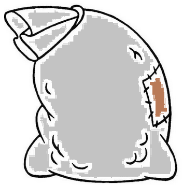 1 вариант:Найдите значение выражения Найдите частное от деления 1,6 · 102 на 4 ·10 - 2 .Налог на доходы составляет 13% от заработной платы. После удержания налога на доходы Мария Константиновна получила 6960 рублей. Сколько рублей составляет заработная плата Марии Константиновны?Среднее геометрическое трех чисел а, b и c  вычисляется по формуле              g = . Вычислите среднее геометрическое чисел 12, 18, 27Найдите значение выражения .На день рождение полагается дарить букет из нечетного числа цветов. Хризантемы стоят 50 руб за штуку. У Вани есть 500 рублей. Из какого наибольшего числа хризантем он может купить букет Маши на день рождения?Найдите корень уравнения .Колесо имеет 5 спиц. Найдите величину угла (в градусах), который образуют  две соседние спицы.Установите соответствие между величинами и их возможными значениями: к каждому элементу первого столбца подберите соответствующий элемент из второго столбца.                ВЕЛИЧИНЫ                                  ВОЗМОЖНЫЕ ЗНАЧЕНИЯА) масса кухонного холодильника                   1) 3500гБ) масса трамвая                                                 2) 15 гВ) масса новорожденного ребенка                   3) 12тГ) масса карандаша                                            4) 38 кгВ таблице под каждой буквой, соответствующей величине, укажите номер её возможного значения2 вариант:Найдите значение выражения 4,6 ·3,9 + 1,74Найдите частное от деления  .В начале года число абонентов телефонной компании «Восток» составляло 400 тыс. человек, а в конце года их стало 480 тыс. человек. На сколько процентов увеличилось за год число абонентов этой компании?Мощность постоянного тока (в ваттах) вычисляется по формуле                  P = I2R,  где I  - сила тока (в амперах), R – сопротивление (в омах). Пользуясь этой формулой, найдите сопротивление R (в омах), если мощность составляет 224 Вт, а сила тока равна 4 А.Найдите значение выражения .В среднем за день во время конференции расходуется 90 пакетиков чая. Конференция длится 7 дней. В пачке чая 100 пакетиков. Какого наименьшего количества пачек чая хватит на все дни конференции?Найдите корень уравнения – 7 + 2(3 – 2х) = - 3х + 8Два садовода, имеющие прямоугольные участки размерами 35 м на 40 м с общей границей, договорились и сделали общий прямоугольный пруд размером 20 м на 14 м (см. чертёж), причём граница участков проходит точно через центр. Какова площадь (в квадратных метрах) оставшейся части участка каждого садовода? 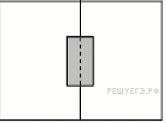 Установите соответствие между величинами и их возможными значениями: к каждому элементу первого столбца подберите соответствующий элемент из второго столбца.                ВЕЛИЧИНЫ                                  ВОЗМОЖНЫЕ ЗНАЧЕНИЯА) Площадь города Санкт-Петербург                   1) 364 кв. мБ) площадь ладони взрослого человека                  2) 100кв.см гВ) площадь поверхности тумбочки                         3) 1399 кв. кмГ) площадь баскетбольной площадки                      4) 0,2 км. МВ таблице под каждой буквой, соответствующей величине, укажите номер её возможного значенияАБВГАБВГ